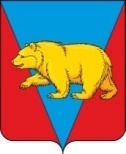 ВОЗЕСЕНСКИЙ СЕЛЬСКИЙ СОВЕТ ДЕПУТАТОВАБАНСКОГО РАЙОНА КРАСНОЯРСКОГО КРАЯРЕШЕНИЕ18.12.2023              	               с. Вознесенка            	                    34-122РО внесении изменений в решение Вознесенского сельского Совета депутатов от 21.07.2017 № 19-49Р «Об утверждении Порядка проведения оценки регулирующего воздействия проектов муниципальных нормативных правовых актов Вознесенского сельсовета и экспертизы муниципальных нормативных правовых актов Вознесенского сельсовета»На основании Федерального закона от 06.10.2003 № 131-ФЗ «Об общих принципах организации местного самоуправления в РФ», статьи 394 Налогового кодекса Российской Федерации, руководствуясь статьями 23,27 Устава Вознесенского сельсовета Абанского района Красноярского края, Вознесенский сельский Совет депутатов РЕШИЛ:Внести в решение Вознесенского сельского Совета депутатов от 21.07.2017 № 19-49Р «Об утверждении Порядка проведения оценки регулирующего воздействия проектов муниципальных нормативных правовых актов Вознесенского сельсовета и экспертизы муниципальных нормативных правовых актов Вознесенского сельсовета» следующие изменения:1.1. Пункт 2.15 изложить в следующей редакции: В случае если разработчик считает замечания, требования, представленные уполномоченным органом в заключении, необоснованными, то он в течение 5 рабочих дней со дня получения Заключения направляет руководителю уполномоченного органа письмо о необходимости рассмотрения на согласительном совещании разногласий, возникших между разработчиком и уполномоченным органом по результатам оценки регулирующего воздействия проекта нормативного акта.1.3. Пункт 2.16 изложить в следующей редакции:При не достижении согласия между разработчиком и уполномоченным органом оформляется протокол согласительного совещания, который подписывается руководителем уполномоченного органа и разработчиком и прилагается к проекту нормативного акта в срок не более 5 рабочих дней с даты проведения совещания.1.4. Пункт 3.7 изложить в следующей редакции:Срок проведения экспертизы устанавливается в плане и не должен превышать 30 календарных дней со дня, установленного в плане проведения экспертизы муниципального акта.1.5. Пункт 3.11 изложить в следующей редакции:В случае если орган местного самоуправления Вознесенского сельсовета, принявший нормативный правовой акт, не согласен с заключением и предложениями уполномоченного органа, то в течение 5 рабочих дней со дня получения заключения он направляет в уполномоченный орган уведомление с мотивированным обоснованием своего решения.2. Контроль за исполнением данного решения оставляю за собой.3. Настоящее Решение вступает в силу в день, следующий за днем его официального опубликования в периодическом печатном издании «Ведомости органов местного самоуправления Вознесенского сельсовета» и подлежит размещению на официальном сайте Вознесенского сельсовета в сети Интернет.Председатель Вознесенского сельскогоСовета депутатов                                      Глава Вознесенского сельсовета                                                Р.Н.Левкова